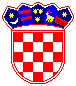             REPUBLIKA  HRVATSKA   PRIMORSKO - GORANSKA ŽUPANIJA           Upravni odjel za turizam,       poduzetništvo i ruralni razvojDOKUMENTACIJA ZA PROVEDBU NATJEČAJAZA FINANCIRANJE PROGRAMA I PROJEKATA IZ PODRUČJA LOVSTVA U 2019. GODINISADRŽAJ:Temeljni dokument za raspisivanje i provedbu natječajaUpute za prijavitelje programa/projekataObrazac prijave programa/projektaObrazac proračuna/troškovnika programa/projektaObrazac izjave o nepostojanju dvostrukog financiranjaObrazac izjave (sposobnost prijavitelja)Obrazac za ocjenu kvalitete programa/projektaObrazac opisnog i financijskog izvješća o provedbi programa/projekta TEMELJNI DOKUMENT ZA RASPISIVANJE I PROVEDBU NATJEČAJA	Pravilnik o kriterijima, mjerilima i postupcima financiranja i ugovaranja programa i projekata od interesa za opće dobro koje provode udruge („Službene novine PGŽ“ broj 34/15).II. UPUTE ZA PRIJAVITELJE PROGRAMA/PROJEKATA 1. PODRUČJE KOJE ĆE SE FINANCIRATI U 2019. GODINI	U 2019. godini financirat će se provedba programa/projekata iz područja lovstva putem sljedećih mjera ruralnog razvoja:Mjera 2.2.1. Razvoj i unaprjeđenje kulturne, povijesne, turističke i sportsko-rekreacijske (lovne)  infrastrukture (samo za dovršetak izgradnje i opremanje novih lovačkih kuća)Mjera 3.2.1. Sufinanciranje programskih aktivnosti i manifestacija iz područja lovstva (samo za promicanje lovačke kulture i nabavu fotokamera)2. NAČIN ODREĐIVANJA CILJA KOJEM PROGRAM/PROJEKT MORA DOPRINIJETI	Prijavljeni programi (projekti i aktivnosti) (u daljnjem tekstu: Programi) moraju doprinijeti realizaciji mjera ruralnog razvoja Primorsko-goranske županije za razdoblje 2017.-2020. te proračunskog programa "Unapređenje i razvoj lovstva“. 	Cilj prijavljenog Programa mora biti jasno postavljen s mjerljivim pokazateljima uspješnosti u odnosu na početno stanje.3. PRIHVATLJIVI PRIJAVITELJI	Prihvatljivi prijavitelji na ovaj natječaj za područje lovstva su lovoovlaštenici (neprofitne udruge i druge neprofitne organizacije) koje su stekle pravo lova na temelju zakupa ili koncesije na zajedničkim i državnim lovištima na području Primorsko-goranske županije i Lovački savez u koji su učlanjene udruge s područja Primorsko-goranske županije.Prethodno definirani prijavitelji smatrat će se prihvatljivim pod uvjetom da:su upisani u registar udruga ili drugi odgovarajući registar, te u registar neprofitnih organizacija u Republici Hrvatskoj (iz Registra udruga RH treba biti vidljivo da je statut prijavitelja usklađen sa važećim Zakonom o udrugama; iz registra treba biti vidljivo da je u tijeku mandat osobi odgovornoj za zastupanje prijavitelja); su registrirane za obavljanje djelatnosti iz prijavljenog područja financiranja (iz točke 1. ovih Uputa) ili djelatnosti izravno usmjerenih na neku od korisničkih skupina (iz točke 3. ovih Uputa);su se svojom statutom opredijelile za obavljanje djelatnosti i aktivnosti koje su predmet financiranja iz točke 3. ovih Uputa i kojima promiču uvjerenja i ciljeve koji nisu u suprotnosti sa Ustavom i zakonom; uredno ispunjavaju obveze plaćanja doprinosa za mirovinsko i zdravstveno osiguranje i plaćanje poreza te drugih davanja prema državnom proračunu, proračunima JLS i Proračunu Županije;su uredno ispunile sve obveze iz prethodno sklopljenih ugovora o financiranju iz Proračuna Županije i drugih javnih izvora;imaju uspostavljen model dobrog financijskog upravljanja i kontrola te način sprječavanja sukoba interesa pri raspolaganju javnim sredstvima; imaju prikladan način javnog objavljivanja programskog i financijskog izvješća o radu za proteklu godinu;imaju zadovoljavajuće organizacijske kapacitete i ljudske resurse za provedbu programa/projekta;nemaju zapreke iz članka 48. stavka 2. točke d) Uredbe o kriterijima, mjerilima i postupcima financiranja i ugovaranja programa i projekata od interesa za opće dobro koje provode udruge („Narodne novine“ broj 26/15), tj. osoba ovlaštena za zastupanje pravne osobe i voditelj programa/projekta nisu pravomoćno osuđeni za kazneno djelo iz članka 4. stavka 2. točke d) Uredbe niti se protiv njih vodi kazneni postupak za isto djelo.Dokumenti kojima prijavitelj dokazuje gore navedene okolnosti jesu:za dokazivanje okolnosti iz točke 3.1.: izvadak iz Registra udruga RH (ili drugog odgovarajućeg registra) i izvadak iz Registra neprofitnih organizacija koje vodi Ministarstvo financija (kumulativno), ne stariji od 6 mjeseci, računajući od dana objave natječaja;za dokazivanje okolnosti iz točke 3.2.: izvadak iz Registra udruga RH (ili drugog odgovarajućeg registra), ne stariji od 6 mjeseci, računajući od dana objave natječaja;za dokazivanje okolnosti iz točke 3.3.: ovjereni važeći statut prijavitelja;za dokazivanje okolnosti iz točke 3.4.: potvrda porezne uprave, ne starija od 30 dana od dana objave natječaja;za dokazivanje okolnosti iz točke 3.5.: izjava osobe ovlaštene za zastupanje prijavitelja (obrazac izjave u glavi VIII. ove dokumentacije);za dokazivanje okolnosti iz točke 3.6.: izjava osobe ovlaštene za zastupanje prijavitelja (obrazac izjave u glavi VIII. ove dokumentacije);za dokazivanje okolnosti iz točke 3.7.: izjava osobe ovlaštene za zastupanje prijavitelja (obrazac izjave u glavi VIII. ove dokumentacije);za dokazivanje okolnosti iz točke 3.8.: izjava osobe ovlaštene za zastupanje prijavitelja (obrazac izjave u glavi VIII. ove dokumentacije);za dokazivanje okolnosti iz točke 3.9.: - uvjerenje/potvrda nadležnog suda da se ne vodi postupak protiv osobe ovlaštene za zastupanje prijavitelja koja je potpisala prijavu programa/projekta, te- uvjerenje/potvrda nadležnog suda da se ne vodi postupak protiv voditelja programa/projekta. 	Svi prethodno navedeni dokumenti mogu biti dostavljeni u preslici, izvorniku ili ispisu elektroničke isprave s odgovarajućih službenih stranica.NAPOMENE:-  Prijavitelj nije u obvezi dostavljati dokumente pod točkama 1. i 2. jer su to podaci koje može prikupiti i Županija. U tom slučaju prijavitelj koji nije naveo ili je netočno naveo svoj OIB automatski će biti isključen iz ocjenjivanja jer neće biti moguće izvršiti uvid u podatke u Registru udruga RH ili Registru neprofitnih organizacija. Pojedini prijavitelj se može prijaviti na natječaj isključivo na jednu mjeru osim Lovačkog saveza PGŽ.Pravo sudjelovanja na natječaju nemaju proračunski i izvanproračunski korisnici Proračuna Županije i drugih proračuna. 4. PRIHVATLJIVE AKTIVNOSTI i TROŠKOVI	Prihvatljive aktivnosti i troškovi su:Za Mjeru 2.2.1. – troškovi vezani za dovršetak izgradnje i opremanje novih lovačkih kućaZa Mjeru 3.2.1. Sufinanciranje programskih aktivnosti i manifestacija – materijalni troškovi (uključivo naknade za putne troškove), troškovi usluga, troškovi edukacija, promidžba i informiranje (u svrhu promicanja lovačke kulture) i troškovi nabave fotokamera.Prihvatljivi troškovi su oni koji ispunjavaju sljedeće kriterije:- nastali su za vrijeme razdoblja provedbe programa/projekta u skladu s ugovorom, osim troškova koji se odnose na završne izvještaje, troškove revizije i troškove vrednovanja, a plaćeni su do datuma odobravanja završnog izvještaja. Postupci javne nabave za robe, usluge i radove mogu započeti prije provedbenog razdoblja, ali ugovori ne mogu biti sklopljeni prije prvog dana razdoblja provedbe ugovora;- moraju biti navedeni u ukupnom predviđenom proračunu programa/projekta;- nužni su za provođenje programa/projekta koji je predmetom dodjele financijskih sredstava;- mogu biti identificirani i provjereni i koji su računovodstveno evidentirani kod Korisnika prema važećim propisima o računovodstvu neprofitnih organizacija;- trebaju biti umjereni, opravdani i usuglašeni s zahtjevima racionalnog financijskog upravljanja, osobito u odnosu na štedljivost i učinkovitost. Svako odstupanje u trošenju sredstava bez odobrenja Upravnog odjela za turizam, poduzetništvo i ruralni razvoj, kao nadležnog tijela, smatrat će se nenamjenskim trošenjem sredstava.5. FINANCIJSKI OKVIRNajveći mogući iznos (su)financiranja pojedinog programa/projekta iz područja lovstva:Za Mjeru 2.2.1. Razvoj i unaprjeđenje kulturne, povijesne, turističke i sportsko-rekreacijske infrastrukture - do 60,000,00 kunaZa Mjeru 3.2.1. Sufinanciranje programskih aktivnosti i manifestacija –  do 60.000,00 kuna.Ukoliko iznos zatraženih sredstava prihvatljivih prijavitelja i programa premašuje iznos osiguran Proračunom Primorsko-goranske županije, Povjerenstvo može predložiti dodjelu sredstava u iznosu manjem od zatraženog po pojedinim programima.U Proračunu Primorsko-goranske županije za 2019.g., Razdjel 8  za navedeno planirana su financijska sredstva u ukupnom iznosu od 207.700,00 kuna.6. MAKSIMALNI POSTOTAK SUFINANCIRANJA PO PRIJAVITELJUIz Proračuna PGŽ moguće je (su)financirati najviše do 80% odobrenog iznosa.7. TRAJANJE PROGRAMA/PROJEKTAProvedba Programa/projekta mora biti ostvarena tijekom 2019.g. a najkasnije do 15. prosinca 2019. godine. Rok za podnošenje izvješća o provedbi programa/projekta je 30 dana od završetka projekta, a najkasnije do 28. veljače 2020. godine.8. LOKACIJA PROVEDBE PROGRAMA/PROJEKTA Područje čitave Primorsko-goranske županije ili područje jednog ili više gradova, općina ili mjesta (naselja) u Primorsko-goranskoj županiji.9. SADRŽAJ PRIJAVEPrijava programa/projekta mora sadržavati:ispunjenu i ovjerenu prijavu programa/projekta, na propisanom obrascu (obrazac se nalazi u glavi III. ove dokumentacije) ispunjen i ovjeren proračun/troškovnik programa/projekta, na propisanom obrascu (obrazac se nalazi u glavi IV. ove dokumentacije)  ovjerenu izjavu o nepostojanju dvostrukog financiranja (obrazac izjave se nalazi u glavi VI. ove dokumentacije)  isprave/dokumente kojima prijavitelj dokazuje status prihvatljivog prijavitelja iz točke 4. ovih Uputa za prijavitelje   	Prijava programa/projekta i proračun/troškovnik programa/projekta moraju biti ovjereni pečatom prijavitelja i potpisani od strane odgovorne osobe prijavitelja, u originalu. Svi ostali dokumenti koji se prilažu uz prijavu mogu biti neovjerene preslike, a Županija zadržava pravo naknadno zatražiti od prijavitelja uvid u originale tih dokumenata, ako to ocijeni potrebnim. 10. KRITERIJI ODABIRAKriteriji za odabir odnosno dodjelu sredstava za programe i projekte su slijedeći:Opći kriteriji za financiranje su slijedeći:usmjerenost Programa na neposrednu društvenu korist i stvarnim potrebama u zajednici u kojoj se provodi,jasno definiran i realno dostižan cilj Programa,jasno definirani korisnici Programa,jasno određena vremenska dinamika i mjesto provedbe Programa,realan odnos troškova i planiranih aktivnosti Programa,kadrovska sposobnost prijavitelja za provedbu Programa,osigurano sufinanciranje Programa iz drugih izvora,dosadašnji rezultati i iskustvo prijavitelja u provođenju sličnih programa/projekataDodatno će se vrednovati sljedeće:izvornost (inovativnost) Programa,dosadašnja suradnja sa Županijomkriteriji iz Programa provedbe mjera ruralnog razvoja Primorsko-goranske županije za razdoblje 2017.-2020. za navedene mjereIspunjavanje svakog od navedenih kriterija prilikom ocjenjivanja programa/projekta bodovat će se bodovima u rasponu od 1 do 10, pri čemu je 1 najniža, a 10 najviša ocjena. Zbrajanje bodova po svakom kriteriju dobit će se ukupni broj bodova koji je relevantan za donošenje odluke o financiranju pojedinog programa/projekta. U slučaju da dva ili više programa/projekata ostvare isti broj bodova, prednost u odabiru dat će se onom programu/projektu čiji prijavitelj ima veći broj članova. Ukoliko pojedini program/projekt ostvari manje od 50% mogućih bodova, ne može doći u obzir za financiranje  (tj. ako ostvari manje od 50, od mogućih 100 bodova.)  11. MODELI PLAĆANJAPlaćanje se vrši temeljem zahtjeva za isplatu s predočenim dokazima o nastalom  trošku/obavezi (preslika računa, obračunske liste, putnog naloga i sl.) tijekom trajanja projekta, u roku od 30 dana od podnošenja zahtjeva za isplatu.12. POVRAT SREDSTAVA I JAMSTVO ZA UREDNO IZVRŠENJE UGOVORA Nadležni upravni odjel Županije će od korisnika u pisanom obliku zatražiti povrat sredstava za provedbu odobrenog programa/projekta u slučaju kada utvrdi da korisnik: nije realizirao program/projekt utvrđen proračunom/troškovnikom i ugovorom,nije utrošio sva odobrena i doznačena sredstva,sredstva nije koristio namjenski,iz neopravdanih razloga nije podnio izvješće u propisanom roku.13. OBVEZA POSTUPANJA SUKLADNO UPUTAMA I TEKSTU NATJEČAJA Prijavitelji su obvezni prijedlog programa/projekta izraditi sukladno ovim uputama, tekstu natječaja i ostalim odredbama dokumentacije za provedbu natječaja koja je dostupna na službenoj web stranici Županije. Prijava izrađena suprotno navedenom smatrat će se neprihvatljivom prijavom i kao takva će se odbiti, bez ocjenjivanja.14. OTVARANJE I PREGLED PRIJAVA PROGRAMA/PROJEKTAOtvaranje prijava pristiglih na natječaj i provjeru propisanih uvjeta natječaja izvršit će povjerenstvo sastavljeno od predsjednika i 2 člana koje imenuje Župan. Povjerenstvo donosi odluku o tome koje će prijave biti upućene u daljnju proceduru, odnosno ocjenjivanje.Prijavitelji čije prijave budu odbijene iz razloga neispunjavanja propisanih uvjeta natječaja, o toj činjenici bit će obaviješteni pisanim putem u roku od 8 radnih dana od dana donošenja odluke o upućivanju prijava na stručno ocjenjivanje. Pod pisanom korespondencijom u smislu odredbi ove točke smatra se i komunikacija putem službene adrese e-pošte koju je prijavitelj naveo u svojoj prijavi na natječaj.  15. OCJENA PRIJEDLOGA PROGRAMA/PROJEKTAOcjenjivanje prijavljenih programa/projekata koji zadovoljavaju formalne uvjete natječaja izvršit će povjerenstvo za ocjenjivanje sastavljeno od predsjednika i 2 člana koje imenuje Župan. Na prijedlog povjerenstva Župan će donijeti odluku o odabiru i financiranju programa/projekata. Odluka o odabiru bit će objavljena na web stranici Županije www.pgz.hr u roku od petnaest dana od dana donošenja odluke Župana o odabiru programa/projekata. Prijavitelji čiji programi/projekti ne budu prihvaćeni za financiranje o toj činjenici bit će obaviješteni pisanim putem u roku od 8 radnih dana od dana donošenja odluke Župana. Pod pisanom korespondencijom u smislu odredbi ove točke smatra se i komunikacija putem službene adrese e-pošte koju je prijavitelj naveo u svojoj prijavi na natječaj.  16. PRAVNA ZAŠTITAPrijavitelji čije su prijave programa/projekata odbijene zbog neispunjavanja propisanih uvjeta natječaja i prijavitelji čije prijave programa/projekata nisu prihvaćene za financiranje mogu podnijeti prigovor sukladno odredbama članaka 28. i 34. Pravilnika o kriterijima, mjerilima i postupcima financiranja i ugovaranja programa i projekata od interesa za opće dobro koje provode udruge („Službene novine PGŽ“ broj 34/15).17. UGOVARANJESa svim prijaviteljima kojima su odobrena financijska sredstva Županija će potpisati ugovor o financiranju programa/projekta u roku od 30 dana od dana donošenja odluke o financiranju programa/projekta. III. OBRAZAC PRIJAVE PROGRAMA/PROJEKATA 1. OPĆI PODACI O PRIJAVITELJU I PROGRAMU/PROJEKTU2. PRIJEDLOG/OPIS PROGRAMA/PROJEKTA	Potrebno je navesti podatke o:         o cilju programa/projekta: opći i specifični ciljevio vremenskom trajanju programa/projekta (od-do).o aktivnostima kojima će se postići cilj programa/projekta: detaljno navesti sve aktivnosti, njihove nositelje, rokove provedbe, planirana mjesta na kojima se provode, te specifikaciju vrsta troškova   o očekivanim rezultatima programa/projektao prezentiranju programa/projekta: na koji način će se program/projekt prezentirati široj javnosti o održivosti programa/projekta: na koji način će se koristiti rezultati programa/projekta nakon završetka provedbe; da li postoji plan nastavka programskih/projektnih aktivnosti; da li se predviđaju drugi izvori financiranja aktivnosti nakon završetka programa/projekta    3. SPOSOBNOST PRIJAVITELJA4. PROVEDBA PROGRAMA/PROJEKTASvojim potpisom dajem privolu Primorsko-goranskoj županiji za prikupljanje i obradu mojih osobnih podataka za potrebe ovog Javnog natječaja, a u skladu važećom zakonskom regulativnom kojom se uređuje zaštita osobnih podataka.Napomena: prijavitelj može, po svom nahođenju, dostaviti i opis programa/projekta u zasebnom dokumentu, ali uz obveznu dostavu popunjenog ovoga obrasca! IV. OBRAZAC PRORAČUNA/TROŠKOVNIKA PROGRAMA/PROJEKATA Napomena: obrazac popuniti na računalu. Ukoliko je potrebno, umetnuti dodatne retke.Za istinitost i točnost podataka u prijavi svojim potpisom jamči odgovorna osoba prijavitelja!Mjesto i datum:_________________________________Potpis odgovorne osobe i pečat prijavitelja: ________________________V. OBRAZAC IZJAVE O NEPOSTOJANJU DVOSTRUKOG FINANCIRANJA PRIJAVITELJ:______________________________________________________Ovim dajemo, pod punom materijalnom odgovornošću, sljedeću izjavu:  Prijavljeni projekt/program: ______________________________________________________________________________________________________________________________________nije, niti će biti financiran iz nekog drugog izvora, u dijelu u kojem se financiranje troškova predloženih u proračunu/troškovniku programa/projekta traži od Primorsko-goranske županije, Upravnog odjela za turizam, poduzetništvo i ruralni razvoj.    U ___________________, ______. godine.________________________       (potpis odgovorne osobe i               pečat prijavitelja)VI. OBRAZAC IZJAVE (sposobnost prijavitelja iz glave II., točke 4.5., 4.6., 4.7., i 4.8. dokumentacije za provedbu natječaja)PRIJAVITELJ:______________________________________________________Ovim dajemo, pod punom materijalnom odgovornošću, sljedeću  I Z J A V U________________________________________________________(naziv udruge ili druge organizacija)je uredno ispunila obvezu iz svih prethodno sklopljenih ugovora o financiranju iz Proračuna Primorsko-goranske županije i drugih javnih izvora;ima uspostavljen model dobrog financijskog upravljanja i kontrola te način sprječavanja sukoba interesa pri raspolaganju javnim sredstvima; ima prikladan način javnog objavljivanja programskog i financijskog izvješća o radu za proteklu godinu;ima zadovoljavajuće organizacijske kapacitete i ljudske resurse za provedbu prijavljenog programa/projekta.U __________________, _____. godine.________________________       (potpis odgovorne osobe i               pečat prijavitelja)VII. OBRAZAC ZA OCJENU KVALITETE PROGRAMA/PROJEKATAEVALUACIJSKI OBRAZAC ZA VREDNOVANJE PRIJAVA NA NATJEČAJ NAZIV PROJEKTA/PROGRAMA: ______________________________________________________________________________________________________________________________________NAZIV PRIJAVITELJA:  ______________________________________________________________________________________________________________________________________________BROJ UKUPNO OSTVARENIH BODOVA: ___________POVJERENSTVO PREDLAŽE: Ne financirati predloženi program/projekt u 2019.Financirati predloženi program/projekt u 2019. u iznosu od ____________ kn Povjerenstvo: ____________________ ____________________  ____________________VIII. OBRAZAC OPISNOG  I FINANCIJSKOG IZVJEŠĆA O PROVEDBI PROGRAMA/PROJEKTAOPISNO IZVJEŠĆE O PROVEDBI PROGRAMA/PROJEKTA __________________Razdoblje obuhvaćeno izvješćem: ________________________ (od –do)IZJAVA O ZAŠTITI OSOBNIH PODATAKAPrimorsko – goranska županija je u obvezi da u obradi osobnih podataka postupa sukladno Općoj uredbi (EU) 2016/679 o zaštiti podataka u vezi s obradom i slobodnom kretanju takvih podatka, odnosno Zakonu o  provedbi Opće uredbe o zaštiti  podataka (NN 42/18) kao nacionalnog propisa kojim se regulira zaštita osobnih podataka.Svrha je i smisao Opće uredbe o zaštiti podataka kao i  Zakona o  provedbi Opće uredbe o zaštiti  podataka  u osiguranju zaštite privatnosti svakog pojedinaca i to obvezivanjem organizacija koje koriste osobne podatke u svom radu, na odgovornost za zaštitu povjerljivosti, integriteta i dostupnosti podataka.Navedeni zakonodavni okvir jamči europskim građanima ujednačeno pravo na zaštitu osobnih podataka u cijeloj Europskoj uniji te propisuje mehanizme za lakše koordiniranje aktivnosti nadzornih tijela država članica Unije.Pravilnikom o zaštiti osobnih podataka Primorsko – goranske županije (KLASA:022-04/18-01/32, URBROJ:2170/1-01-01/5-18-5) od 17. rujna 2018. godine, opisano je koji se podaci prikupljaju, način obrade, svrha upotrebe, prava osoba čiji se osobni podaci prikupljaju i koriste, odgovornost osoba koje prikupljaju i obrađuju osobne podatke, nadležnosti službenika za zaštitu osobnih podataka  te mjere zaštite i unutarnjeg nadzora.Svaki pojedinac na temelju zakonskih odredbi ima pravo na pristup informacijama o vlastitim osobnim podacima, dopunama, izmjenama ili brisanju ako su osobni podaci nepotpuni, netočni ili neažurni ili ako njihova obrada nije u skladu s važećim propisima. Nadalje, svaki pojedinac ima pravo na ograničenje obrade podataka, pravo na prenosivost podataka, pravo na podnošenje prigovora Primorsko – goranskoj županiji ili Agenciji za zaštitu osobnih podataka ukoliko smatra da su povrijeđena prava zajamčena propisima o zaštiti osobnih podataka.Službenik za zaštitu osobnih podataka: Damir Malenica, dipl. ing.Kontakt: tel. 351-645, e-mail: damir.malenica@pgz.hrPrimorsko – goranska županija, Adamićeva 10, 51 000 RijekaOB-IOZOPPRIJEDLOG PROGRAMA/PROJEKTA IZ PODRUČJA LOVSTVA U 2019. GODININaziv programa/projekta:Mjera na koju se program/projekt odnosi (zaokružiti/boldirati odgovarajuće):Mjeru 2.2.1. Razvoj i unaprjeđenje kulturne, povijesne, turističke i sportsko-rekreacijske infrastrukture (u daljnjem tekstu: Mjera 2.2.1.)Mjera 3.2.1. Sufinanciranje programskih aktivnosti i manifestacija (u daljnjem tekstu: Mjera 3.2.1.)NAPOMENA: moguć je odabir samo jedne mjere, osim LS PGŽNaziv i adresa prijavitelja programa/projekta:OIB prijavitelja:_________________________________________Broj žiro računa prijavitelja (IBAN):________________________________________E-pošta prijavitelja: _________________________________Područje PGŽ na kojem će se provoditi program/projekt (županija, grad, mjesto):Ime i prezime odgovorne osobe za zastupanje prijavitelja (funkcija, tel., fax, e-mail):Ime i prezime voditeljice/voditelja programa/projekta ili osobe odgovorne za provođenje programa/projekta (adresa, tel., fax, e-mail):Visina traženog iznosa od Županije i udjel drugih izvora (su)financiranja, u apsolutnom iznosu i postotku:Ukupni proračun programa/projekta: _____________________________ knPlanirani udjel Županije:                    ____________________ kn ili ______ %Planirani udjeli ostalih financijera (navesti kojih):  Planirani udjel ___________________________________:   ______________  kn ili _______%Planirani udjel  __________________________________:   _______________  kn ili _______%Planirani udjel  __________________________________:   _______________  kn ili _______%3.1. Dosadašnja iskustva3.1.1. Da li prijavitelj ima iskustva u provođenju programa/projekta?DA          NEAko da, navesti koja: ______________________________________________________3.1.2. Da li su za predloženi program/projekt već bila odobrena sredstva u 2017. i 2018.?DA          NEAko da, navesti izvor i visinu sredstava: _______________________________________3.2. Da li je isti program/projekt prijavljen i kod nekog drugog upravnog tijela Županije?    DA     NE4.1. Vremenska dinamika provedbe aktivnosti u sklopu programa/projekta:Opisati način provedbe programa/projekta. Provedbu opisati po planiranim aktivnostima u 2019. godini. U prilogu priložiti dopune i pojašnjenja (ukoliko je potrebno)4.2. Način praćenja provedbe aktivnosti i vrednovanje uspješnosti provedbe programa/projekta:Opisati način i metode praćenja i vrednovanja koje će se koristi4.3. Podaci o voditelju/ici programa/projekta:Ime i prezime: _________________________________Adresa: ______________________________________Datum rođenja:________________________________Školovanje:____________________________________Radno iskustvo:_________________________________Ostale vještine i znanja:______________________________________________________________Za istinitost i točnost iskazanih podataka u prijavi svojim potpisom jamči odgovorna osoba prijavitelja!Mjesto i datum: __________________                                   MP                                              Potpis osobe ovlaštene za zastupanje:Naziv udruge/korisnika financijskih sredstava:Naziv udruge/korisnika financijskih sredstava:Naziv udruge/korisnika financijskih sredstava:Naziv udruge/korisnika financijskih sredstava:Naziv udruge/korisnika financijskih sredstava:Naziv udruge/korisnika financijskih sredstava:Naziv udruge/korisnika financijskih sredstava:Naziv udruge/korisnika financijskih sredstava:Naziv programa/projekta:Naziv programa/projekta:Naziv programa/projekta:Naziv programa/projekta:Naziv programa/projekta:Naziv programa/projekta:Naziv programa/projekta:Naziv programa/projekta:1. PUTNI TROŠKOVI (specificirati putne troškove, za potrebe obavljanja programskih/projektnih aktivnosti)Jedinica mjere (km, karta, putovanje)Broj jedinicaJedinična cijenaJedinična cijenaUkupno potrebna  sredstvaSredstva koja se potražuju od ŽupanijeSredstva koja se potražuju od Županije1.1.1.2.1.3.1.4.1.5.Ukupno:2. OPREMA I ROBA (specificirati troškove)Jedinica mjere (komad, komplet)Broj jedinicaJedinična cijenaJedinična cijenaUkupno potrebna  sredstvaSredstva koja se potražuju od ŽupanijeSredstva koja se potražuju od Županije2.1.2.2.2.3.2.4.2.5.Ukupno:OSTALI TROŠKOVI, USLUGE (troškovi neophodni i neposredno vezani i nužni za provedbu programskih/projektnih aktivnosti i sl.)Jedinica mjere (ugovor, račun)Broj jedinicaJedinična cijenaJedinična cijenaUkupno potrebna  sredstvaSredstva koja se potražuju od ŽupanijeSredstva koja se potražuju od Županije3.1.3.2.3.3.3.4.3.5.Ukupno:SVEUKUPNOKRITERIJI ZA OCJENUBODOVI (OD 1 DO 10)usmjerenost Programa na neposrednu društvenu korist i stvarnim potrebama u zajednici u kojoj se provodi,jasno definiran i realno dostižan cilj Programa,jasno definirani korisnici Programa,jasno određena vremenska dinamika i mjesto provedbe Programa,realan odnos troškova i planiranih aktivnosti Programa,kadrovska sposobnost prijavitelja za provedbu Programa,osigurano sufinanciranje Programa iz drugih izvora,dosadašnji rezultati i iskustvo prijavitelja u provođenju sličnih programa/projekatausmjerenost Programa na neposrednu društvenu korist i stvarnim potrebama u zajednici u kojoj se provodi,jasno definiran i realno dostižan cilj Programa,izvornost (inovativnost) Programadosadašnja suradnja sa Županijomkriteriji iz Programa provedbe mjera ruralnog razvoja Primorsko-goranske županije za razdoblje 2017.-2020. za navedene mjerePODACI O PROGRAMU/PROJEKTU I IZVODITELJUPODACI O PROGRAMU/PROJEKTU I IZVODITELJUPODACI O PROGRAMU/PROJEKTU I IZVODITELJUPODACI O PROGRAMU/PROJEKTU I IZVODITELJUKlasa ugovora (prepisati iz ugovora)Klasa ugovora (prepisati iz ugovora)Klasa ugovora (prepisati iz ugovora)Naziv odobrenog programa/projekta:Naziv odobrenog programa/projekta:Naziv odobrenog programa/projekta:Osoba ovlaštena za zastupanje (u organizaciji – prijavitelju):Osoba ovlaštena za zastupanje (u organizaciji – prijavitelju):Osoba ovlaštena za zastupanje (u organizaciji – prijavitelju):Voditelj/ica programa/projekta (u organizaciji – prijavitelju): Voditelj/ica programa/projekta (u organizaciji – prijavitelju): Voditelj/ica programa/projekta (u organizaciji – prijavitelju): Mjesto provedbe programa/projekta (grad i županija):Mjesto provedbe programa/projekta (grad i županija):Mjesto provedbe programa/projekta (grad i županija):Odobreni iznos bespovratnih sredstava:Odobreni iznos bespovratnih sredstava:Odobreni iznos bespovratnih sredstava:____________kn Utrošena sredstva do datuma završetka izvještajnog razdoblja:Utrošena sredstva do datuma završetka izvještajnog razdoblja:Utrošena sredstva do datuma završetka izvještajnog razdoblja:____________kn OPIS PROVEDBE PROJEKTA/AKTIVNOSTI(najviše na 2 stranice)OPIS PROVEDBE PROJEKTA/AKTIVNOSTI(najviše na 2 stranice)OPIS PROVEDBE PROJEKTA/AKTIVNOSTI(najviše na 2 stranice)Cilj provedbe projekta/aktivnosti:(prepisati iz prijave)Planirane aktivnosti i rezultati:(prepisati iz prijave)Provedene aktivnosti i ostvareni rezultati:FINANCIJSKO IZVJEŠĆEFINANCIJSKO IZVJEŠĆEFINANCIJSKO IZVJEŠĆEFINANCIJSKO IZVJEŠĆEFINANCIJSKO IZVJEŠĆEFINANCIJSKO IZVJEŠĆEFINANCIJSKO IZVJEŠĆEFINANCIJSKO IZVJEŠĆEFINANCIJSKO IZVJEŠĆEFINANCIJSKO IZVJEŠĆEFINANCIJSKO IZVJEŠĆEFINANCIJSKO IZVJEŠĆEFINANCIJSKO IZVJEŠĆEFINANCIJSKO IZVJEŠĆEFINANCIJSKO IZVJEŠĆEFINANCIJSKO IZVJEŠĆEFINANCIJSKO IZVJEŠĆEFINANCIJSKO IZVJEŠĆEFINANCIJSKO IZVJEŠĆEFINANCIJSKO IZVJEŠĆEFINANCIJSKO IZVJEŠĆEFINANCIJSKO IZVJEŠĆEFINANCIJSKO IZVJEŠĆEFINANCIJSKO IZVJEŠĆEFINANCIJSKO IZVJEŠĆEFINANCIJSKO IZVJEŠĆEFINANCIJSKO IZVJEŠĆEFINANCIJSKO IZVJEŠĆEFINANCIJSKO IZVJEŠĆEFINANCIJSKO IZVJEŠĆENaziv udruge/korisnika financijskih sredstava:Naziv udruge/korisnika financijskih sredstava:Naziv udruge/korisnika financijskih sredstava:Naziv udruge/korisnika financijskih sredstava:Naziv udruge/korisnika financijskih sredstava:Naziv udruge/korisnika financijskih sredstava:Naziv udruge/korisnika financijskih sredstava:Naziv udruge/korisnika financijskih sredstava:Naziv udruge/korisnika financijskih sredstava:Naziv udruge/korisnika financijskih sredstava:Naziv udruge/korisnika financijskih sredstava:Naziv udruge/korisnika financijskih sredstava:Naziv udruge/korisnika financijskih sredstava:Naziv udruge/korisnika financijskih sredstava:Naziv udruge/korisnika financijskih sredstava:Naziv programa/projekta:Naziv programa/projekta:Naziv programa/projekta:Naziv programa/projekta:Naziv programa/projekta:Naziv programa/projekta:Naziv programa/projekta:Naziv programa/projekta:Naziv programa/projekta:Naziv programa/projekta:Naziv programa/projekta:Naziv programa/projekta:Naziv programa/projekta:Naziv programa/projekta:Naziv programa/projekta:Razdoblje provedbe programa/projekta obuhvaćeno izvješćem: Razdoblje provedbe programa/projekta obuhvaćeno izvješćem: Razdoblje provedbe programa/projekta obuhvaćeno izvješćem: Razdoblje provedbe programa/projekta obuhvaćeno izvješćem: Razdoblje provedbe programa/projekta obuhvaćeno izvješćem: Razdoblje provedbe programa/projekta obuhvaćeno izvješćem: Razdoblje provedbe programa/projekta obuhvaćeno izvješćem: Razdoblje provedbe programa/projekta obuhvaćeno izvješćem: Razdoblje provedbe programa/projekta obuhvaćeno izvješćem: Razdoblje provedbe programa/projekta obuhvaćeno izvješćem: Razdoblje provedbe programa/projekta obuhvaćeno izvješćem: Razdoblje provedbe programa/projekta obuhvaćeno izvješćem: Razdoblje provedbe programa/projekta obuhvaćeno izvješćem: Razdoblje provedbe programa/projekta obuhvaćeno izvješćem: Razdoblje provedbe programa/projekta obuhvaćeno izvješćem: Vrsta troška	Vrsta troška	Vrsta troška	Vrsta troška	Vrsta troška	Vrsta troška	Vrsta troška	Vrsta troška	Vrsta troška	Vrsta troška	Vrsta troška	Vrsta troška	Vrsta troška	Vrsta troška	Vrsta troška	1. PUTNI TROŠKOVI (specificirati putne troškove, za potrebe obavljanja programskih/projektnih aktivnosti)1. PUTNI TROŠKOVI (specificirati putne troškove, za potrebe obavljanja programskih/projektnih aktivnosti)1. PUTNI TROŠKOVI (specificirati putne troškove, za potrebe obavljanja programskih/projektnih aktivnosti)1. PUTNI TROŠKOVI (specificirati putne troškove, za potrebe obavljanja programskih/projektnih aktivnosti)Jedinica mjere (km, karta, putovanje)Jedinica mjere (km, karta, putovanje)Jedinica mjere (km, karta, putovanje)Jedinica mjere (km, karta, putovanje)Jedinica mjere (km, karta, putovanje)Broj jedinicaBroj jedinicaBroj jedinicaJedinična cijenaJedinična cijenaUkupno utrošena  sredstvaUkupno utrošena  sredstvaSredstva odobrena od ŽupanijeSredstva odobrena od ŽupanijeSredstva odobrena od ŽupanijeSredstva odobrena od ŽupanijeSredstva odobrena od ŽupanijeSredstva odobrena od ŽupanijeSredstva odobrena od ŽupanijeSredstva odobrena od ŽupanijeSredstva odobrena od ŽupanijeSredstva odobrena od Županije1.1.1.1.1.1.1.1.1.2.1.2.1.2.1.2.1.3.1.3.1.3.1.3.1.4.1.4.1.4.1.4.1.5.1.5.1.5.1.5.Ukupno:Ukupno:Ukupno:Ukupno:2. OPREMA I ROBA (specificirati troškove)2. OPREMA I ROBA (specificirati troškove)2. OPREMA I ROBA (specificirati troškove)2. OPREMA I ROBA (specificirati troškove)Jedinica mjere (komad, komplet)Jedinica mjere (komad, komplet)Jedinica mjere (komad, komplet)Jedinica mjere (komad, komplet)Jedinica mjere (komad, komplet)Broj jedinicaBroj jedinicaBroj jedinicaJedinična cijenaJedinična cijenaUkupno utrošena  sredstvaUkupno utrošena  sredstvaSredstva odobrena od ŽupanijeSredstva odobrena od ŽupanijeSredstva odobrena od ŽupanijeSredstva odobrena od ŽupanijeSredstva odobrena od ŽupanijeSredstva odobrena od ŽupanijeSredstva odobrena od ŽupanijeSredstva odobrena od ŽupanijeSredstva odobrena od ŽupanijeSredstva odobrena od Županije2.1.2.1.2.1.2.1.2.2.2.2.2.2.2.2.2.3.2.3.2.3.2.3.2.4.2.4.2.4.2.4.2.5.2.5.2.5.2.5.Ukupno:Ukupno:Ukupno:Ukupno:3. OSTALI TROŠKOVI, USLUGE (troškovi neophodni i neposredno vezani i nužni za provedbu programskih/projektnih aktivnosti i sl.)3. OSTALI TROŠKOVI, USLUGE (troškovi neophodni i neposredno vezani i nužni za provedbu programskih/projektnih aktivnosti i sl.)3. OSTALI TROŠKOVI, USLUGE (troškovi neophodni i neposredno vezani i nužni za provedbu programskih/projektnih aktivnosti i sl.)3. OSTALI TROŠKOVI, USLUGE (troškovi neophodni i neposredno vezani i nužni za provedbu programskih/projektnih aktivnosti i sl.)Jedinica mjere (ugovor, račun)Jedinica mjere (ugovor, račun)Jedinica mjere (ugovor, račun)Jedinica mjere (ugovor, račun)Jedinica mjere (ugovor, račun)Broj jedinicaBroj jedinicaBroj jedinicaJedinična cijenaJedinična cijenaUkupno utrošena  sredstvaUkupno utrošena  sredstvaSredstva odobrena od ŽupanijeSredstva odobrena od ŽupanijeSredstva odobrena od ŽupanijeSredstva odobrena od ŽupanijeSredstva odobrena od ŽupanijeSredstva odobrena od ŽupanijeSredstva odobrena od ŽupanijeSredstva odobrena od ŽupanijeSredstva odobrena od ŽupanijeSredstva odobrena od Županije3.1.3.1.3.1.3.1.3.2.3.2.3.2.3.2.3.3.3.3.3.3.3.3.3.4.3.4.3.4.3.4.3.5.3.5.3.5.3.5.Ukupno:Ukupno:Ukupno:Ukupno:SVEUKUPNOSVEUKUPNOSVEUKUPNOSVEUKUPNOIme i prezime voditelja/ice programa/projektaIme i prezime voditelja/ice programa/projektaIme i prezime odgovorne osobe udruge/korisnikaIme i prezime odgovorne osobe udruge/korisnikaIme i prezime odgovorne osobe udruge/korisnikaIme i prezime odgovorne osobe udruge/korisnikaIme i prezime odgovorne osobe udruge/korisnikaIme i prezime odgovorne osobe udruge/korisnikaIme i prezime odgovorne osobe udruge/korisnikaIme i prezime odgovorne osobe udruge/korisnikaIme i prezime odgovorne osobe udruge/korisnikaIme i prezime odgovorne osobe udruge/korisnika_____________________________________________________________________________      ___________________________      ___________________________      ___________________________      ___________________________      ___________________________      ___________________________      ___________________________      ___________________________      ___________________________      PotpisPotpisPotpisPotpisPotpisPotpisPotpisPotpis  MP  MP  MP  MP